The Wheel of Life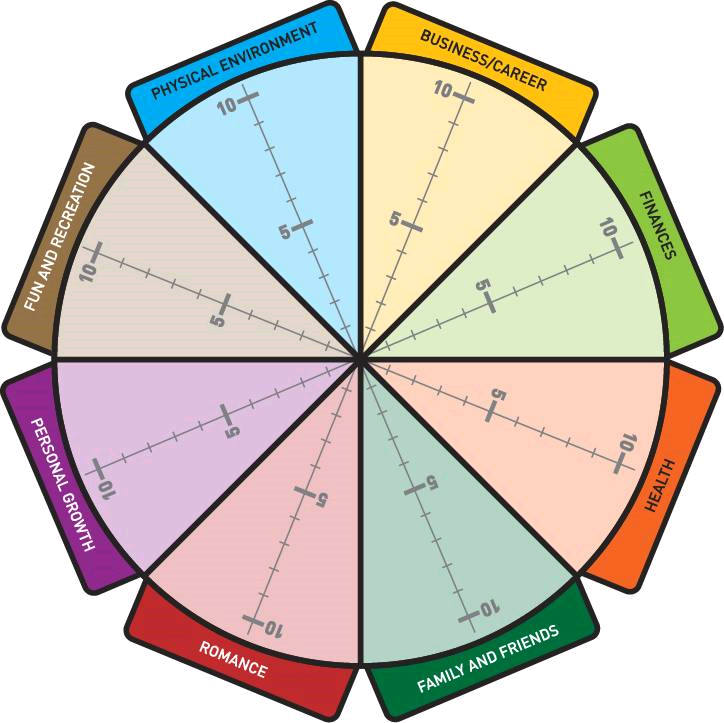 